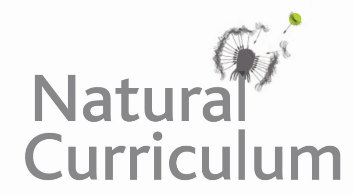 Learning Objective  We are learning how to use the first two or three letters of a word to check its meaning and spelling in a dictionary.Challenge 1Match the words with the correct definitions using a dictionary to support you.submerge	                     (vb) to feed on grasssemi-aquatic		           (n) an animal that eats only plantstusk				(adj) an animal (or plant) living partly on land and partly in waterherbivore		           (n) a long  pointed toothgraze    		           (vb) to go below the surface of the waterChallenge 2Put the following animals in alphabetical order. You may need to look at the second, third and fourth letter of each word.  hippopotamus    hedgehog    hornbill     hyena     hare    hartebeest    hummingbird    humpbackChallenge 3Create your own glossary using the words highlighted in the sentences below. Remember that a glossary is like a mini-dictionary for technical words found at the back of information books. The large herd of semi-aquatic hippos were cooling themselves in the mighty Mara River. A dominant male was aggressively protecting his females from a rival male who had just wandered into his territory. His mouth was wide open, revealing several metre-long canines. Meanwhile a cow (female hippo) was guarding her young calf from a number of predatory crocodiles that were lurking, partially submerged in the river.Here is an example of a glossary for some of the words that were on the Word Wall:Glossarydigested – When food is broken down in the stomach into materials that the body can then use to provide energy.herbivore - An animal that only eats plants.mammal   -   Any animal of which the female feeds her young on milk from her own body. 